Export Promotion Bureau, Bangladesh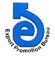 Export performance of Service Sector for the Month of July-June 2022 (FY-2021-22) (Provisional)                                                                                                                                                                                    (Value in  Mn. US$)  Export performance of Service Sector for the Month of June- 2022Data Source: Bangladesh BankProductsExport Performance forFY- 2020-21Export Target forFY 2021-22Export Performance forJuly-June. 2021-22% Change of export PerformanceOver S. TargetExport Performance for July-June. 2020-21% Change of export performance July-June. 2021-22  Over July-June. 2020-211234567Total (A+B+C)6608.887500.008888.6018.516608.8834.49A. Goods Procured in ports by carriers66.6960.00253.28322.1366.69279.79B. Goods sold under merchanting14.2920.007.06-64.7014.29-50.59 C.  Services6,527.907,420.008,628.2716.286,527.9032.18Manufacturing Services on Physical inputs owned by others442.64510.00618.7321.32442.6439.782.Maintenance and repair services7.9310.0014.7147.107.9385.503.  Transportation852.861,091.041,752.5260.63852.86105.493.1 Sea Transport365.90372.49827.04122.03365.90126.033.2 Air Transport480.35714.00918.3528.62480.3591.183.3 Rail Transport1.140.701.40100.001.1422.813.4 Road Transport3.733.854.034.683.738.04Others1.730.001.700.001.74-2.304. Travel218.69239.05353.5047.88218.6961.644.1 Business0.550.751.3276.000.55140.004.2 Personal (Education, Tourists etc)218.13238.30352.1847.79218.1361.45   4.2.2 Education-related  travel37.4348.3056.2716.5037.4350.33   4.2.3 Tourists86.9495.0064.68-31.9286.94-25.60   Others93.7695.00231.23143.4093.76146.625. Construction Services742.97811.001,081.6933.38742.9745.59Insurance Services4.306.007.6527.504.3077.91Financial Services (other than insurance)114.86120.00153.9528.29114.8634.03Charges for the use of intellectual Property3.043.003.3812.673.0411.18Telecommunication and Information Services 436.66471.84738.7956.58436.6669.199.1Telecommunication Services132.24138.00146.376.07132.2410.69   9.1.1 Telecommunication and maintainance services49.8852.0072.2839.0049.8844.91  9.1.2 Export of  International Gateway (IGW) services82.3686.0074.10-13.8482.36-10.03  9.1.3 Export of Bandwith services0.000.000.000.000.000.009.2. Computer Services (Software, Data Processing, Consultancy etc.) 303.76333.00592.0677.80303.7694.91   9.2.1 & 9.2.2 Export of Computer Software51.0457.0059.564.4951.0416.69  9.2.3 Computer data processing and hosting services (IT enabled services)217.19235.00484.40106.13217.19123.03  9.2.4 Computer consultancy services29.6735.0038.179.0629.6728.65  9.2.5 Installation, Maintainance and Repair of Computers and peripheral equipment services5.856.009.9365.505.8569.749.3 Information Services0.670.840.36-57.140.67-46.27Other Business Services922.561,043.141,136.528.95922.5623.1910.1 Research and development services14.1515.0016.8712.4714.1519.2210.2 Professional and management services248.42290.00265.31-8.51248.426.80 10.3 Technical, trade-related and other business services659.99738.14854.3415.74659.9929.45Personal, Cultural and Recreational23.8128.5035.6325.0223.8149.64Government goods and services2,757.593,086.432,731.21-11.512,757.59-0.9612.1 Diplomatic Mission178.69220.00202.54-7.94178.6913.35ProductsExport Performance forFY- 2020-21Export Target forFY 2021-22Export Performance forJuly-June. 2021-22% Change of export PerformanceOver S. TargetExport Performance for July-June. 2020-21% Change of export performance July-June. 2021-22  Over July-June. 2020-211234567 12.2 Establishment expences of international missions. International organizations and others 1,014.431,248.001,078.94-13.551,014.436.3612.3 Office maintainance1,263.981,285.001,387.888.011,263.989.8012.4 Miscellaneous Govt. services13.1013.439.17-31.7213.10-30.0012.5 Others287.38320.0052.67-83.54287.38-81.67S. Export Target forJune -2022Export performance forJune -2022% Change of export PerformanceOver Export TargetExport performance June -2021% Change of export performance June-2022 Over June-2021678.581173.4872.93617.7989.95